ЧЕРКАСЬКА МІСЬКА РАДА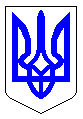 ЧЕРКАСЬКА МІСЬКА РАДАВИКОНАВЧИЙ КОМІТЕТРІШЕННЯВід 17.04.2019 № 414Про введення в дію рішенняконкурсної комісії щодо визначенняпереможця конкурсу на надання послуг з вивезення побутових відходів (великогабаритних та ремонтних)на території м. ЧеркасиВідповідно до пп. 6 п. «а» ч. 1 ст. 30, ч. 1 ст. 51 Закону України «Про місцеве самоврядування в Україні», ст. 27, ст. 28 Закону України «Про житлово-комунальні послуги», Порядку проведення конкурсу на надання послуг з вивезення побутових відходів, затвердженого постановою Кабінету Міністрів України від 16 листопада 2011 р. № 1173 (1173-2011-п), Порядку проведення конкурсу з надання житлово-комунальних послуг, затвердженого постановою Кабінету Міністрів України від 21 липня 2005 р. № 631 (631-2005-п), Правилах надання послуг з вивезення побутових відходів, затверджених постановою Кабінету Міністрів України від 10 грудня 2008 р. № 1070 (1070-2008-п), рішення виконавчого комітету Черкаської міської ради від 26.02.2019 № 216 «Про проведення конкурсу на визначення виконавця послуг з вивезення побутових відходів (великогабаритних та ремонтних) на території м. Черкаси (зі змінами)», виконавчий комітет Черкаської міської ради ВИРІШИВ:З моменту ухвалення цього рішення ввести в дію рішення конкурсної комісії (протокол від 15.04.2019 №1 додаток 1) щодо визначення переможцем конкурсу на надання послуг з вивезення побутових відходів (великогабаритних та ремонтних) на території м. Черкаси товариства з обмеженою відповідальністю «Сантехбудконструкція».Встановити строк, протягом якого виконавець має право надавати послуги з вивезення побутових відходів (великогабаритних та ремонтних) на території м. Черкаси становить 10 (десять) років з дня укладення договору.Погодити розроблений товариством з обмеженою відповідальністю «Сантехбудконструкція» графік вивезення побутових відходів (великогабаритних та ремонтних) на території м. Черкаси (додаток 2) та визначити його як додаток до договору, що є його невід’ємною частиною. Переможцю конкурсу до укладання договору надати виконавчому комітету Черкаської міської ради інвестиційну програму встановлений строк (10 років) протягом якого виконавець має право надавати послуги з вивезення побутових відходів (великогабаритних та ремонтних) на території м. Черкаси.Контроль за виконанням рішення покласти на заступника міського голови з питань діяльності виконавчих органів ради Бордунос Л.І.Заступник міського голови з питаньдіяльності виконавчих органів ради                                               І.В. ВолошинДодаток 1ЗАТВЕРДЖЕНОрішення виконавчого комітету Черкаської міської радивід ______________ № _______ПРОТОКОЛ №1Про визначення переможця конкурсу на надання послуг з вивезення побутових відходів (великогабаритних та ремонтних) на території м. Черкаси15 квітня 2019 року                                                                                                       м. ЧеркасиВідсутні: Заступник голови комісії – Ботнар Юрій Андрійович;члени комісії: Дишлюк Олександр Юрійович, Косенко Іван Юрійович, Тяско Діана Володимирівна, Сірідченко Дмитро Анатолійович, Омелич Олександр Миколайович.Присутні від учасників конкурсу:Голова комісії Бордунос Л.І. зачитала порядок денний засідання конкурсної комісії та запропонувала підтримати його шляхом голосування.Порядок денний:Розкриття конвертів з конкурсними пропозиціями. Критерії оцінки конкурсних пропозицій.Розгляд конкурсних пропозицій.Оцінка конкурсних пропозицій на предмет відповідності їх критеріям.Прийняття рішення за результатами проведеного конкурсу.Голосували про затвердження порядку денного:«ЗА» - 7«ПРОТИ» - 0 «УТРИМАЛИСЬ» - 0ПРИЙНЯТОВирішили:Затвердити порядок денний.По першому питанню слухали:Голову комісії Бордунос Л.І. назвала учасників конкурсу та запропонувала розкривати та голосувати кожну конкурсну пропозицію окремо.Голосували про розкриття та голосування кожної конкурсної пропозиції окремо:«ЗА» - 7«ПРОТИ» - 0 «УТРИМАЛИСЬ» - 0ПРИЙНЯТОВирішили:Розкривати та голосувати за кожну конкурсну пропозицію окремо.Конкурсна пропозиція ФОП Сук Сергій Володимирович - пакет документів оформлений належним чином, запечатаний, прошитий та скріплений печаткою, пошкодження відсутні.Голосували про розгляд конкурсної пропозиції ФОП Сук Сергій Володимирович:«ЗА» - 7«ПРОТИ» - 0 «УТРИМАЛИСЬ» - 0ПРИЙНЯТОВирішили:Пропозицію взяти до розгляду.Конкурсна пропозиція ТОВ «Сантехбудконструкція» - пакет документів оформлений належним чином, запечатаний, прошитий та скріплений печаткою, пошкодження відсутні.Голосували про розгляд конкурсної пропозиції ТОВ «Сантехбудконструкція»:«ЗА» - 7«ПРОТИ» - 0 «УТРИМАЛИСЬ» - 0ПРИЙНЯТОВирішили:Пропозицію взяти до розгляду.Голова конкурсної комісії Бордунос Л.І. запропонувала зробити перерву у засіданні комісії по розгляду наступних питань порядку денного та зібратись 16.04.2019 о 14.00 усім членам комісії.Голосували за пропозицію голови комісії Бордунос Л.І.:«ЗА» - 7«ПРОТИ» - 0 «УТРИМАЛИСЬ» - 0ПРИЙНЯТОВирішили:16 квітня 2019 року о 14.00 продовжити засідання конкурсної комісії та о 16.00 оголосити переможця конкурсу.Продовження засідання конкурсної комісії16.04.2019Відсутні: Заступник голови комісії – Ботнар Юрій Андрійович;члени комісії: Липкань Андрій Борисович, Тяско Діана Володимирівна, Сірідченко Дмитро Анатолійович, Омелич Олександр Миколайович.Присутні від учасників конкурсу:Голова комісії Бордунос Л.І., продовжила розгляд першого питання та озвучила критерії оцінки конкурсних пропозицій. Критерії оцінки конкурсних пропозицій:По-другому питанню слухали:Голову комісії Бордунос Л.І., яка оголосила та ознайомила усіх присутніх членів комісії з документами наданими учасниками конкурсу (ФОП Сук Сергій Володимирович, ТОВ «Сантехбудконструкція»). За результатами опрацьованих документів та поданих учасниками пропозицій, конкурсна пропозиція ФОП Сук Сергія Володимировича не відповідає кваліфікаційним вимогам, передбаченими конкурсною документацією та не відповідає конкурсній документації. З огляду на дані порушення комісія має право відхилити дану пропозицію.А також зазначила, що конкурсна пропозиція ТОВ «Сантехбудконструкція» відповідає кваліфікаційним вимогам, передбаченими конкурсною документацією та відповідає конкурсній документації.Голосували про відхилення конкурсної пропозиції ФОП Сук Сергія Володимировича та здійснити оцінку конкурсних пропозицій ТОВ «Сантехбудконструкція».«ЗА» - 8«ПРОТИ» - 0 «УТРИМАЛИСЬ» - 0ПРИЙНЯТОВирішили:Відповідно до п.24 Порядку проведення конкурсу на надання послуг з вивезення побутових відходів (затвердженого постановою КМУ від 16.11.2011 р. №1173) конкурсну пропозицію ФОП Сук Сергія Володимировича відхилити з таких причин:учасник конкурсу не відповідає кваліфікаційним вимогам, передбаченим конкурсною документацією;конкурсна пропозиція не відповідає конкурсній документації.ТОВ «Сантехбудконструкція» здійснити оцінку конкурсних пропозицій. 3. По-третьому питанню слухали:Голову комісії Бордунос Л.І., запропонувала озвучувати кожну кваліфікаційну вимогу окремо та давати оцінку конкурсній пропозиції на предмет відповідності її критеріям шляхом голосування.Голосували за пропозицію Бордунос Л.І. «ЗА» - 8«ПРОТИ» - 0 «УТРИМАЛИСЬ» - 0ПРИЙНЯТОВирішили:Здійснювати оцінку конкурсній пропозиції ТОВ «Сантехбудконструкція» на предмет відповідності її критеріям шляхом голосування.Оцінка конкурсних пропозиційГолова конкурсної комісії Бордунос Л.І. повідомила, що за результатами оцінки конкурсних пропозицій ТОВ «Сантехбудконструкція» набрало 88 балів.По четвертому питанню слухали:Голову комісії Бордунос Л.І., яка запропонувала визнати ТОВ «Сантехбудконструкція» переможцем конкурсу з надання послуг з вивезення побутових відходів (великогабаритних та ремонтних) на території м. Черкаси.Голосували про визначення переможцем конкурсу ТОВ «Сантехбудконструкція»:«ЗА» - 8«ПРОТИ» - 0 «УТРИМАЛИСЬ» - 0ПРИЙНЯТОВирішили:За результатами оцінки конкурсних пропозицій визнати ТОВ «Сантехбудконструкція» переможцем конкурсу з надання послуг з вивезення побутових відходів (великогабаритних та ремонтних) на території м. Черкаси.Голова комісіїБордуносЛюдмила Іванівназаступник міського голови з питань діяльності виконавчих органів ради Черкаської міської радиЗаступник голови комісіїБотнар Юрій Андрійовичзаступник міського голови з питань діяльності виконавчих органів ради Черкаської міської радиЧлени комісіїНаумчукАндрій Миколайовичзаступник директора департаменту – начальник управління житлово-комунального господарства Вербівський Петро Павловичначальник житлово-експлуатаційного відділу управління житлово-комунального господарства департаменту житлово-комунального комплексу Черкаської міської ради ГуріненкоЛюдмила Анатоліївназаступник директора департаменту економіки та розвитку Черкаської міської радиОмелич Олександр Миколайовичголовний спеціаліст відділу контролю за діяльністю комунальних підприємств та тарифного регулювання департаменту економіки та розвиткуСірідченкоДмитро Анатолійовичголовний спеціаліст відділу державного нагляду за дотриманням санітарного законодавства Черкаського міського управління Головного управління Держпродспоживслужби в Черкаській областіЯкимчукСергій Сергійовичголовний спеціаліст – юрисконсульт департаменту житлово-комунального комплексу Черкаської міської радиЛипканьАндрій Борисовичзаступник директора Департаменту – начальник управління житлово-комунального господарства Департаменту містобудування, архітектури, будівництва та житлово-комунального господарства Черкаської обласної державної адміністрації (за згодою)Дишлюк Олександр Юрійовичдепутат Черкаської міської ради, член комісії з питань житлово-комунального господарства, промисловості, транспорту, зв’язку, підприємництва, екології та охорони навколишнього середовища (за згодою)КосенкоІван Юрійовичдепутат Черкаської міської ради (за згодою)ШилоМаксим Віталійович  депутат Черкаської міської ради (за згодою)ТяскоДіана Володимирівначлен виконавчого комітету Черкаської міської ради Секретар комісіїХлопецька Яніна Анатоліївнаначальник комунального відділу управління житлово-комунального господарства департаменту житлово-комунального комплексу Черкаської міської ради ФОП Сук Сергій Володимирович листом від 15.04.2019 № 1Повідомило про згоду на розкриття конверту з конкурсною пропозицією за його відсутностіТОВ «Сантехбудконструкція» листом від 15.04.2019 Повідомило про згоду на розкриття конверту з конкурсною пропозицією за його відсутностіГолова комісіїБордунос Л. І._______________________                    (підпис)Заступник голови комісіїБотнар Ю.А._______________________                    (підпис)Члени комісії:Наумчук А.М._______________________                    (підпис)Вербівський П.П._______________________                    (підпис)Гуріненко Л.А._______________________                    (підпис)Омелич О.М._______________________                    (підпис)Сірідченко Д.А._______________________                    (підпис)Якимчук С.С._______________________                    (підпис)Липкань А.Б._______________________                    (підпис)Дишлюк О.Ю._______________________                    (підпис)Косенко І.Ю._______________________                    (підпис)Шило М.В._______________________                    (підпис)Тяско Д.В._______________________                    (підпис)Секретар комісії:Хлопецька Я.А._______________________                    (підпис)ФОП Сук Сергій Володимирович листом від 16.04.2019 № 2Повідомило про згоду на розкриття конверту з конкурсною пропозицією за його відсутностіТОВ «Сантехбудконструкція» листом від 16.04.2019 №4/16/04Повідомило про згоду на розкриття конверту з конкурсною пропозицією за його відсутностіКваліфікаційні вимогиКваліфікаційні вимогиКритерії відповідностіКритерії оцінки1.Наявність матеріально-технічної бази. Наявність менш зношених та в достатній кількості спеціально обладнаних транспортних засобів навантаження та перевезення побутових відходів (великогабаритних та ремонтних), що утворюються у житловій забудові розміщених у межах певної території перевага надається учасникові, який має спеціально обладнані транспортні засоби різних типів для збирання та перевезення побутових відходів (великогабаритних та ремонтних);для підтвердження факту наявності достатньої кількості спеціально обладнаних транспортних засобів учасник подає відповідні підтверджуючі документи на транспортні засоби з урахуванням інформації про обсяги надання послуг з вивезення побутових відходів (великогабаритних та ремонтних), наведеної в конкурсній документації;перевага надається учасникові, який має спеціально обладнані транспортні засоби, строк експлуатації яких менший.(п.1 в 6 розділі конкурсної документації)Учасникові, який має власні спеціально обладнані транспортні засоби, середній строк експлуатації яких: менший 5 років – 10 балів; від 5 до 10 років – 8 балів; більше 10 років – 6 балів.Учасникові, який має повністю або частково орендовані спеціально обладнані транспортні засоби, середній строк експлуатації яких: менший 5 років – 5 балів; від 5 до 10 років – 4 бали; більше 10 років – 3 бали.2.Можливість здійснювати щоденний контроль за технічним станом транспортних засобів власними силами, виконання регламентних робіт з технічного обслуговування та ремонту спеціально обладнаних транспортних засобівнаявність власного або орендованого контрольно-технічного пункту;(п.2 в 6 розділі конкурсної документації)Учасникові, який має власний контрольно-технічний пункт (КТП) – 5 балів; орендований КТП – 3 бала; не має КТП – 0 балів 3.Наявність власної або орендованої бази дислокації для розміщення достатньої кількості техніки та обладнання для щоденного надання послуг на території містаперевага надається учаснику, який має достатню кількість виробничих приміщеньУчасникові, який має власну базу – 5 балів; орендовану – 3 бала; не має бази – 0 балів.4. Створення умов для щоденного миття та дезінфікації спеціально обладнаних транспортних засобівнаявність власного або орендованого приміщення та обладнання для щоденного миття та дезінфікації спеціально обладнаних транспортних засобів;(п.5 в 6 розділі конкурсної документації)Учасникові, який має власне приміщення та обладнання – 5 балів; орендоване – 3 бала; не має приміщення – 0 балів.5.Наявність системи контролю руху спеціально обладнаних транспортних засобів під час збирання та перевезення побутових відходів (великогабаритних та ремонтних)перевага надається учасникові, що використовує систему контролю руху з можливістю виведення інформації про рух транспорту та звітів для контролю представником замовника;(пп. в п.1 в 6 розділі конкурсної документації)Учасникові, який має систему контролю руху (GPS) всіх транспортних засобів, які використовуються для збору та перевезення відходів – 5 балів; відсутність системи контролю GPS – 0 балів 6.Вартість надання послуг зі збору та вивезення побутових відходів (великогабаритних та ремонтних)перевага надається учасникові, що пропонує найменшу вартість надання послугУчасникові, що пропонує найменшу вартість надання послуг – 25 балів;  Кількість балів іншим учасникам нараховується за формулоюБ(обчисл) = Ц(мін) / Ц (обчисл) * 25 (з заокругленням до одного знаку після коми), деБ(обчисл) – це кількість балів учасника, що обчислюєтьсяЦ(мін) – мінімальна цінова пропозиція серед всіх учасників конкурсуЦ(обчисл) – ціна, запропонована учасником, що обчислюється7.Досвід роботи з надання послуг з вивезення побутових відходів відповідно до вимог стандартів, нормативів, норм та правилперевага надається учасникові, що має більш практичний досвід роботи з надання даного виду послуг з дотриманням вимог стандартів, нормативів, норм та правил надання послуг з вивезення побутових відходів, затверджених постановою КМУ від 10.12.2008 №1070 та інших нормативних актів (п.3 в 6 розділі конкурсної документації)Учасникові, який має досвід роботи більше 5 років – 15 балів; від 3 до 5 років – 10 балів;до 3 років - 5 балів; без досвіду роботи – 0 балів.8.Способи поводження з побутовими відходами, яким надається перевага, у порядку спадання: повторне використання; використання як вторинної сировини; отримання електричної чи теплової енергії; утилізація побутових відходівперевага надається учасникові, що планує утилізовувати менший відсоток побутових відходів (великогабаритних та ремонтних), (п. 6 в 6 розділі конкурсної документації)Учасникові, який забезпечить: повторне використання відходів  в повному обсязі зібраних відходів – 10 балів; повторне використання частини зібраних відходів – 5 балів; не планує повторне використання зібраних відходів – 0 балів.9.Можливість проводити в установленому законодавством порядку щоденний медичний огляд водіїв у належним чином обладнаному медичному пунктівикористання власного медичного пункту або отримання таких послуг на договірні основі (п.4 в 6 розділі конкурсної документації)Учасникові, який документально підтвердив наявність власного медичного пункту – 5 балів;Учасникові, який надав угоду про проведення щоденного медичного огляду водіїв іншою установою (організацією) – 3 бали;Учасник, який документально не підтвердив використання власного медичного пункту або отримання таких послуг на договірні основі – не допускається до конкурсу.10.Можливість забезпечити зберігання та охорону спеціально обладнаних транспортних засобів для перевезення побутових відходів на підставі та у порядку, встановленому законодавствомзберігання спеціально обладнаних транспортних засобів забезпечують штатні працівники або інше підприємство за договором на власній або орендованій території виконавця послуг;Учасникові, який здійснює зберігання спеціально обладнаних транспортних засобів на власній території – 5 балів;На орендованій території – 3 бали.11.Наявність у працівників відповідної кваліфікації (з урахуванням пропозицій щодо залучення співвиконавців)перевага надається учасникові, який не має порушень правил безпеки дорожнього руху водіями спеціально обладнаних транспортних засобів під час надання послуг з вивезення побутових відходів (п.7 в 6 розділі конкурсної документації)учасникові, який не має порушень правил безпеки дорожнього руху водіями спеціально обладнаних транспортних засобів під час надання послуг з вивезення побутових відходів – 3 балів;учасникові, який має порушення правил безпеки дорожнього руху водіями спеціально обладнаних транспортних засобів під час надання послуг з вивезення побутових відходів – 0 балів.Кваліфікаційні вимогиКваліфікаційні вимогиКритерії відповідностіКритерії оцінкиТОВ «Сантехбудконструкція»1.Наявність матеріально-технічної бази. Наявність менш зношених та в достатній кількості спеціально обладнаних транспортних засобів навантаження та перевезення побутових відходів (великогабаритних та ремонтних), що утворюються у житловій забудові розміщених у межах певної території перевага надається учасникові, який має спеціально обладнані транспортні засоби різних типів для збирання та перевезення побутових відходів (великогабаритних та ремонтних);для підтвердження факту наявності достатньої кількості спеціально обладнаних транспортних засобів учасник подає відповідні підтверджуючі документи на транспортні засоби з урахуванням інформації про обсяги надання послуг з вивезення побутових відходів (великогабаритних та ремонтних), наведеної в конкурсній документації;перевага надається учасникові, який має спеціально обладнані транспортні засоби, строк експлуатації яких менший.(п.1 в 6 розділі конкурсної документації)Учасникові, який має власні спеціально обладнані транспортні засоби, середній строк експлуатації яких: менший 5 років – 10 балів; від 5 до 10 років – 8 балів; більше 10 років – 6 балів.Учасникові, який має повністю або частково орендовані спеціально обладнані транспортні засоби, середній строк експлуатації яких: менший 5 років – 5 балів; від 5 до 10 років – 4 бали; більше 10 років – 3 бали.Кількість балів - 10Голосували:ЗА - 8Проти - 0Утримались - 02.Можливість здійснювати щоденний контроль за технічним станом транспортних засобів власними силами, виконання регламентних робіт з технічного обслуговування та ремонту спеціально обладнаних транспортних засобівнаявність власного або орендованого контрольно-технічного пункту;(п.2 в 6 розділі конкурсної документації)Учасникові, який має власний контрольно-технічний пункт (КТП) – 5 балів; орендований КТП – 3 бала; не має КТП – 0 балів Кількість балів - 5Голосували:ЗА - 8Проти - 0Утримались - 03.Наявність власної або орендованої бази дислокації для розміщення достатньої кількості техніки та обладнання для щоденного надання послуг на території містаперевага надається учаснику, який має достатню кількість виробничих приміщеньУчасникові, який має власну базу – 5 балів; орендовану – 3 бала; не має бази – 0 балів.Кількість балів - 5Голосували:ЗА - 8Проти - 0Утримались - 04. Створення умов для щоденного миття та дезінфікації спеціально обладнаних транспортних засобівнаявність власного або орендованого приміщення та обладнання для щоденного миття та дезінфікації спеціально обладнаних транспортних засобів;(п.5 в 6 розділі конкурсної документації)Учасникові, який має власне приміщення та обладнання – 5 балів; орендоване – 3 бала; не має приміщення – 0 балів.Кількість балів - 5Голосували:ЗА - 8Проти - 0Утримались - 05.Наявність системи контролю руху спеціально обладнаних транспортних засобів під час збирання та перевезення побутових відходів (великогабаритних та ремонтних)перевага надається учасникові, що використовує систему контролю руху з можливістю виведення інформації про рух транспорту та звітів для контролю представником замовника;(пп. в п.1 в 6 розділі конкурсної документації)Учасникові, який має систему контролю руху (GPS) всіх транспортних засобів, які використовуються для збору та перевезення відходів – 5 балів; відсутність системи контролю GPS – 0 балів Кількість балів - 5Голосували:ЗА - 8Проти - 0Утримались - 06.Вартість надання послуг зі збору та вивезення побутових відходів (великогабаритних та ремонтних)перевага надається учасникові, що пропонує найменшу вартість надання послугУчасникові, що пропонує найменшу вартість надання послуг – 25 балів;  Кількість балів іншим учасникам нараховується за формулоюБ(обчисл) = Ц(мін) / Ц (обчисл) * 25 (з заокругленням до одного знаку після коми), деБ(обчисл) – це кількість балів учасника, що обчислюєтьсяЦ(мін) – мінімальна цінова пропозиція серед всіх учасників конкурсуЦ(обчисл) – ціна, запропонована учасником, що обчислюєтьсяКількість балів - 25Голосували:ЗА - 7Проти - 1Утримались - 07.Досвід роботи з надання послуг з вивезення побутових відходів відповідно до вимог стандартів, нормативів, норм та правилперевага надається учасникові, що має більш практичний досвід роботи з надання даного виду послуг з дотриманням вимог стандартів, нормативів, норм та правил надання послуг з вивезення побутових відходів, затверджених постановою КМУ від 10.12.2008 №1070 та інших нормативних актів (п.3 в 6 розділі конкурсної документації)Учасникові, який має досвід роботи більше 5 років – 15 балів; від 3 до 5 років – 10 балів;до 3 років - 5 балів; без досвіду роботи – 0 балів.Кількість балів - 15Голосували:ЗА - 8Проти - 0Утримались - 08.Способи поводження з побутовими відходами, яким надається перевага, у порядку спадання: повторне використання; використання як вторинної сировини; отримання електричної чи теплової енергії; утилізація побутових відходівперевага надається учасникові, що планує утилізовувати менший відсоток побутових відходів (великогабаритних та ремонтних), (п. 6 в 6 розділі конкурсної документації)Учасникові, який забезпечить: повторне використання відходів  в повному обсязі зібраних відходів – 10 балів; повторне використання частини зібраних відходів – 5 балів; не планує повторне використання зібраних відходів – 0 балів.Кількість балів - 5Голосували:ЗА - 8Проти - 0Утримались - 09.Можливість проводити в установленому законодавством порядку щоденний медичний огляд водіїв у належним чином обладнаному медичному пунктівикористання власного медичного пункту або отримання таких послуг на договірні основі (п.4 в 6 розділі конкурсної документації)Учасникові, який документально підтвердив наявність власного медичного пункту – 5 балів;Учасникові, який надав угоду про проведення щоденного медичного огляду водіїв іншою установою (організацією) – 3 бали;Учасник, який документально не підтвердив використання власного медичного пункту або отримання таких послуг на договірні основі – не допускається до конкурсу.Кількість балів - 5Голосували:ЗА - 8Проти - 0Утримались - 010.Можливість забезпечити зберігання та охорону спеціально обладнаних транспортних засобів для перевезення побутових відходів на підставі та у порядку, встановленому законодавствомзберігання спеціально обладнаних транспортних засобів забезпечують штатні працівники або інше підприємство за договором на власній або орендованій території виконавця послуг;Учасникові, який здійснює зберігання спеціально обладнаних транспортних засобів на власній території – 5 балів;На орендованій території – 3 бали.Кількість балів - 5Голосували:ЗА - 8Проти - 0Утримались - 011.Наявність у працівників відповідної кваліфікації (з урахуванням пропозицій щодо залучення співвиконавців)перевага надається учасникові, який не має порушень правил безпеки дорожнього руху водіями спеціально обладнаних транспортних засобів під час надання послуг з вивезення побутових відходів (п.7 в 6 розділі конкурсної документації)учасникові, який не має порушень правил безпеки дорожнього руху водіями спеціально обладнаних транспортних засобів під час надання послуг з вивезення побутових відходів – 3 балів;учасникові, який має порушення правил безпеки дорожнього руху водіями спеціально обладнаних транспортних засобів під час надання послуг з вивезення побутових відходів – 0 балів.Кількість балів - 3Голосували:ЗА - 8Проти - 0Утримались - 0Голова комісіїБордунос Л. І._______________________                    (підпис)Заступник голови комісіїБотнар Ю.А._______________________                    (підпис)Члени комісії:Наумчук А.М._______________________                    (підпис)Вербівський П.П._______________________                    (підпис)Гуріненко Л.А._______________________                    (підпис)Омелич О.М._______________________                    (підпис)Сірідченко Д.А._______________________                    (підпис)Якимчук С.С._______________________                    (підпис)Липкань А.Б._______________________                    (підпис)Дишлюк О.Ю._______________________                    (підпис)Косенко І.Ю._______________________                    (підпис)Шило М.В._______________________                    (підпис)Тяско Д.В._______________________                    (підпис)Секретар комісії:Хлопецька Я.А._______________________                    (підпис)